Prénom _________________________________________________      Date : Lundi 4 novembre 2013 Les jours de la semaine.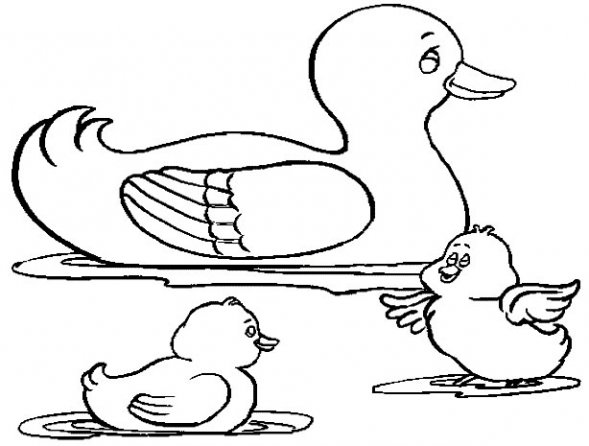 Prénom _________________________________________________      Date : Lundi 4 novembre 2013 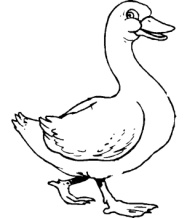 DEVOIR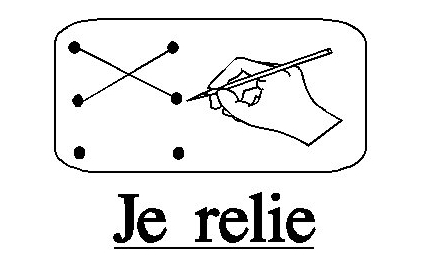 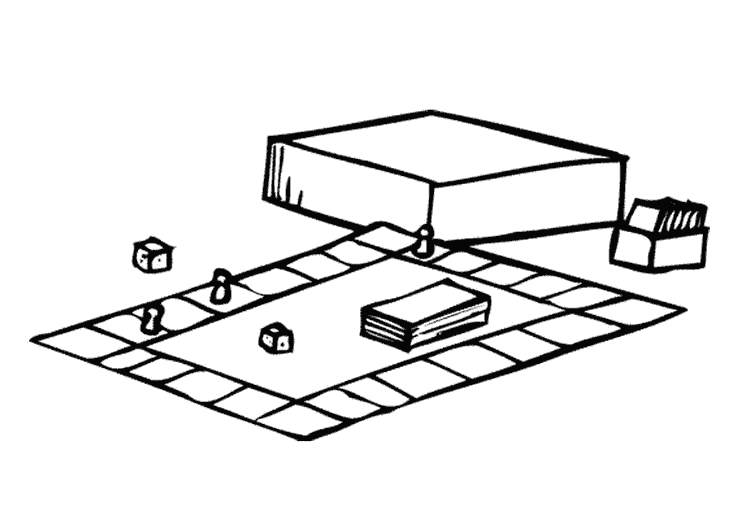 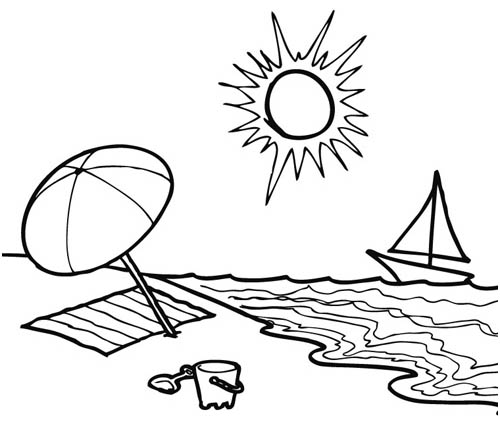 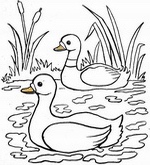 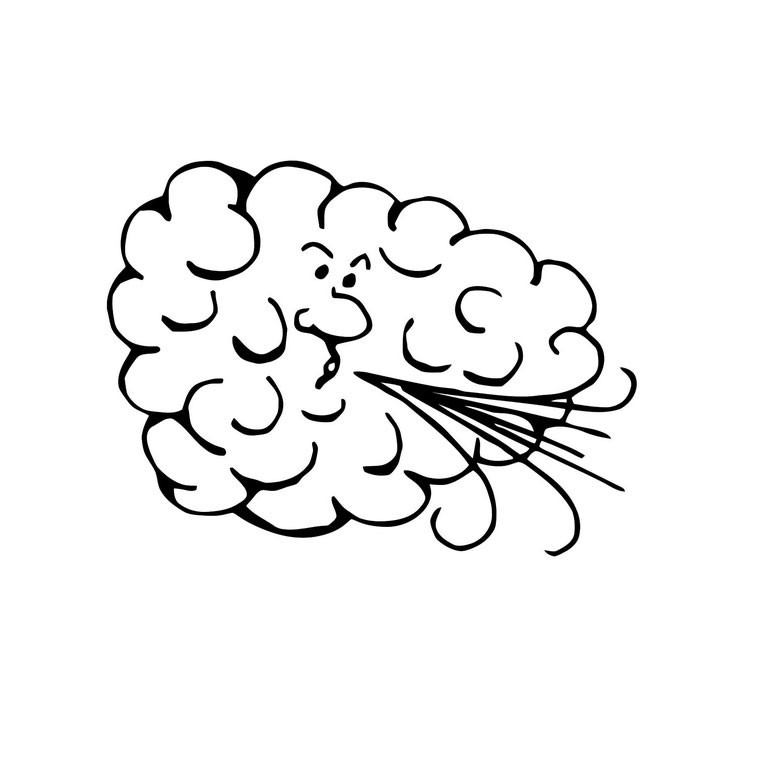 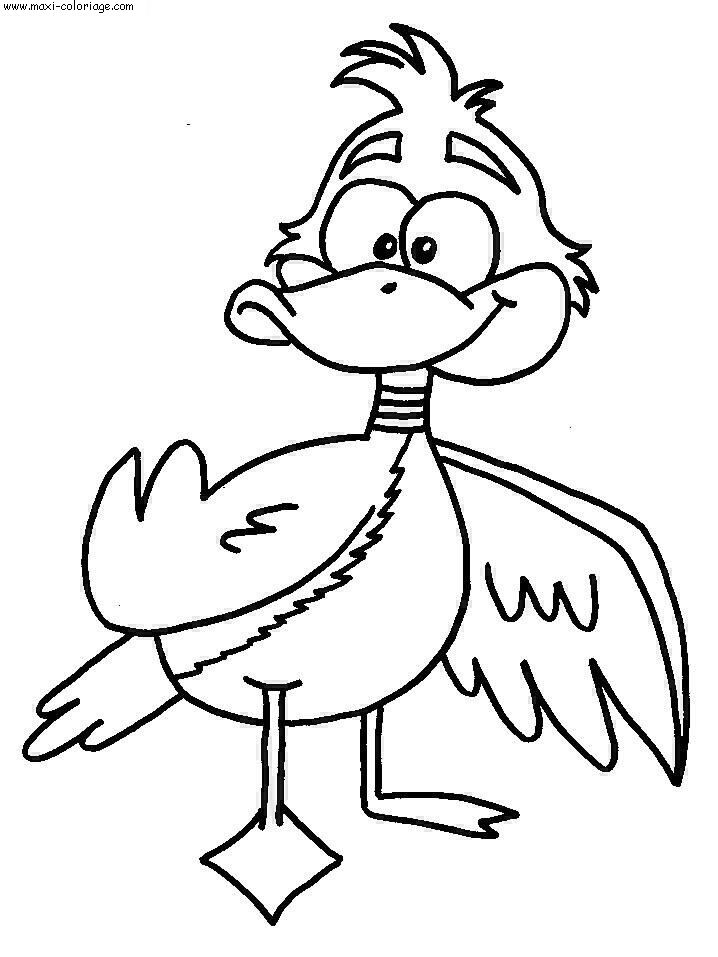 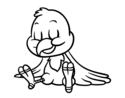 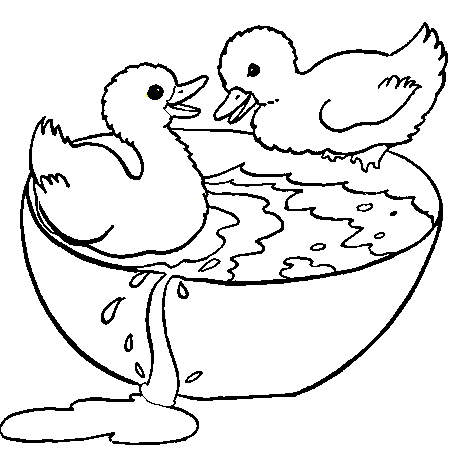 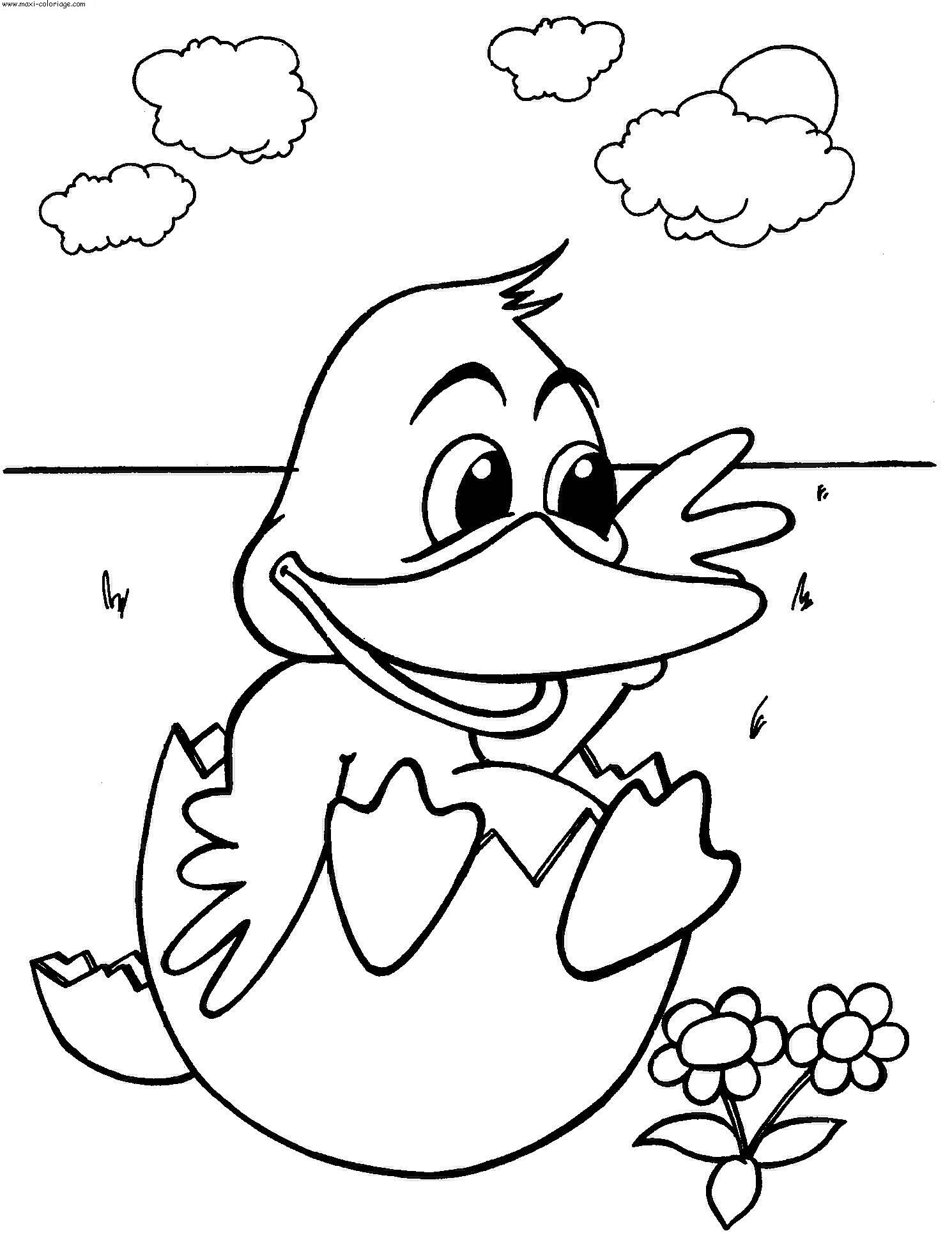 lundi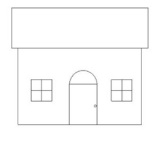 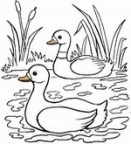 mardi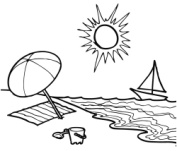 mercredijeudi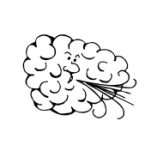 vendredi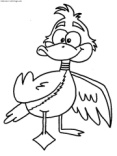 samedidimanchelundimercredi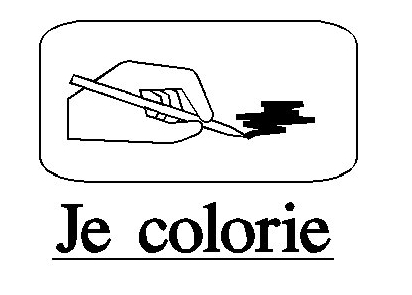 mardilundimercredimardijeudivendredi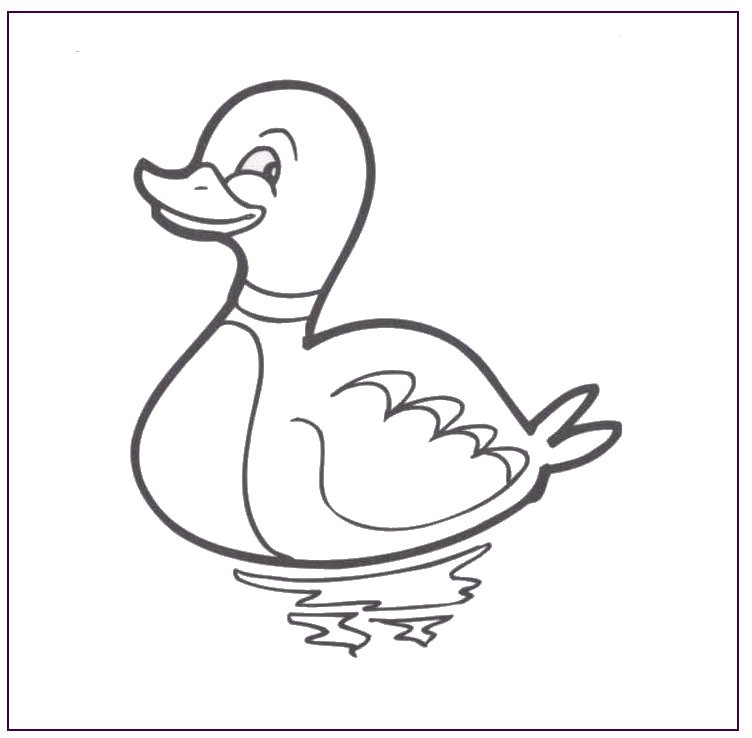 vendredijeudisamedidimanchedimanchesamedi